ПОСТАНОВЛЕНИЕ«_29__»__12_____ 2023 года			                                №_308_пос. Энем«Об утверждении муниципальной программы «Профилактика правонарушений муниципального образования «Энемское городское поселение» на2024-2026 годы»В соответствии с Федеральным законом от 06.10.2003г. № 131-ФЗ «Об общих принципах организации местного самоуправления в Российской Федерации», Уставом муниципального образования «Энемское городское поселение»,-ПОСТАНОВЛЯЮ:1. Утвердить муниципальную программу «Профилактика правонарушений муниципального образования «Энемское городское поселение» на 2024-2026 годы» (приложение № 1).2.Настоящее постановление вступает в силу со дня официального обнародования.3.Контроль за исполнением настоящего постановления возложить на заместителя главы администрации муниципального образования «Энемское городское поселение» Цыганкову Е.А.Глава муниципального образования «Энемское городское поселение» 							А.Б. ЛаюкПроект внесен:Начальник  организационного отдела					С.Д. МешвезПроект согласован:Зам. главы администрации							Е.А. ЦыганковаНачальник  юридического отдела					          Б.Ш. КошкоНачальник  финансового отдела 					          З.Т. СаввПриложение № 1к постановлению главы муниципального образования«Энемское городское поселение»«_29__»___12_____2023г. № _308__МУНИЦИПАЛЬНАЯ ПРОГРАММА«Профилактика правонарушений муниципального образования «Энемское городское поселение» на2024-2026 годы» Срок реализации программы: 2024-2026 годы ПАСПОРТмуниципальной программы«Профилактика правонарушений муниципального образования «Энемское городское поселение» на2024-2026 годы» 1. Общая характеристика1. Общая характеристика сферы реализации муниципальной программыПрограмма представляет собой комплексную многоуровневую системумероприятий, направленных на снижение уровня преступности, устранение причин и условий, способствующих совершению правонарушений, с задействованием в процессе осуществления профилактических мероприятий всех субъектов системы профилактики.	Преступность - явление социальное и успешная борьба с ней возможналишь при комплексном подходе, в том числе посредством профилактики правонарушений. В связи с этим необходима разработка и принятие комплекса мер экономического, социально-культурного, воспитательного и правового характера. 	По Республике Адыгея уже имеется положительный опыт реализации целевых программ, направленных на создание и развитие единой системы профилактики правонарушений. Их целевым предназначением является нейтрализация негативных процессов, протекающих в обществе, способствующих созданию причин и условий для совершения правонарушений, а также упреждающее воздействие в отношении определенных категорий лиц, предрасположенных в силу ряда социальных, экономических, общественных и иных факторов к совершению правонарушения.	Для закрепления достигнутых результатов и повышения эффективности противодействия преступности требуются комплексный подход и координация действий в этом направлении.	Решение данных задач невозможно без объединения усилий правоохранительных органов, различных ведомств, органов местного самоуправления, что обуславливает необходимость применения программно-целевого подхода. Цели программы: профилактика правонарушений и обеспечение общественной безопасности на территории МО «Энемское городское поселение».Для достижения целей требуется решение следующих задач:	1. Снижение уровня преступности на территории МО «Энемское городское поселение».2. Воссоздание системы социальной профилактики правонарушений, направленной, прежде всего на активизацию борьбы с пьянством, алкоголизмом, наркоманией, распространением ВИЧ, СПИД – инфекции, преступностью, безнадзорностью, беспризорностью.3. Повышение эффективности работы по предупреждению и профилактике правонарушений, совершаемых на улицах и в общественных местах.4. Выявление и устранение причин и условий, способствующих совершению правонарушений.Реализация программы позволит снизить количество преступлений и правонарушений на территории МО «Энемское городское поселение»; повысить доверие населения к органам власти, органам внутренних дел; создать единую систему профилактики правонарушений на территории МО «Энемское городское поселение» с задействованием в ней всех субъектов системы профилактики.2. Обобщенная характеристика основных мероприятий муниципальной программыСостав основных мероприятий муниципальной программы определен исходя из необходимости достижения ее целей и задач. Состав мероприятий может корректироваться по мере решения задач муниципальной программы. Перечень мероприятий, планируемых к реализации в рамках муниципальной программы приводится в приложении № 1.3. Основные планируемые меры правового регулирования в сфере реализации муниципальной программыК мерам правового регулирования, направленным на достижение цели и конечных результатов реализации программы, следует отнести формирование и совершенствование законодательных, нормативных, организационных и иных механизмов, способствующих проведению мероприятий по реализации, обеспечению и защите прав и свобод человека и гражданина, охране собственности и общественного порядка.4. Финансовое обеспечение муниципальной программы                 Без средств финансированияПриложение №1 к муниципальной программе«Профилактика правонарушений МО «Энемское городское поселение» на 2023 - 2026 годы»Перечень 
основных мероприятий муниципальной программыПриложение № 2 к муниципальной программе«Профилактика правонарушений  МО «Энемское городское поселение» на 2023 - 2026 годы»Финансовое обеспечение 
муниципальной программы за счет всех источников финансирования                     РЕСПУБЛИКА АДЫГЕЯ             ТАХТАМУКАЙСКИЙ РАЙОНАДМИНИСТРАЦИЯМУНИЦИПАЛЬНОГО ОБРАЗОВАНИЯ« ЭНЕМСКОЕ ГОРОДСКОЕ ПОСЕЛЕНИЕ»Индекс 385132,  п. Энем ул. Чкалова,13 (887771)  43-4-32; (887771) 44-2-71e-mail: admin_MO_EGP@mail.ru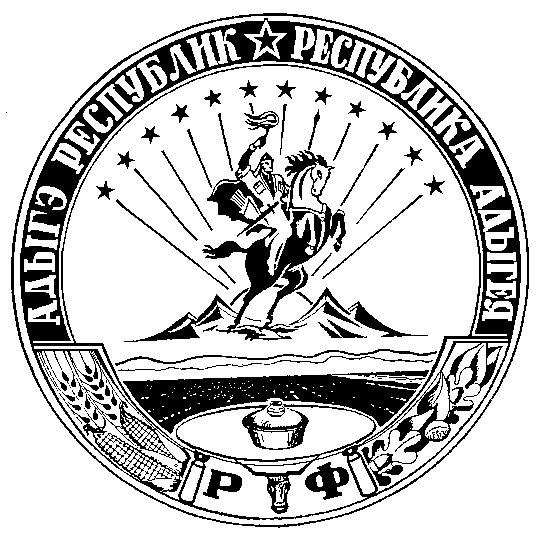 АДЫГЭ РЕСПУБЛИК ТЭХЪУТЭМЫКЪОЕ   РАЙОНМУНИЦИПАЛЬНЭ ЗЭХЭТ«ИНЭМ  КЪЭЛЭ  ТIЫСЫПIЭ»ИАДМИНИСТРАЦИЙИндекс 385132,  п. Энемур. Чкаловэм ыцIэкIэ щытыр, 13(887771) 43-4-32; (87771) 44-2-71e-mail: admin_MO_EGP@mail.ruОтветственный исполнитель программыАдминистрация муниципального образования «Энемское городское поселение»Соисполнители программы1.МБУ «Управление культуры и кино».2.ОМВД России по Тахтамукайскому району.Подпрограмма (подпрограммы) при наличииОтсутствуетЦель программыСовершенствование системы профилактики правонарушений на территории муниципального образования «Энемское городское поселение»Задачи ПрограммыПрофилактика правонарушений среди несовершеннолетних и молодежи. Повышение эффективности системы профилактики антиобщественного поведения несовершеннолетних на территории муниципального образования «Энемское городское поселение»;2. Совершенствование информационного обеспечения профилактики правонарушений на территории муниципального образования «Энемское городское поселение»;3. Профилактика правонарушений в общественных местах, привлечение населения к мероприятиям по предупреждению правонарушений на территории муниципального образования «Энемское городское поселение»;4. Социальная реабилитация и адаптация, освободившихся из мест лишения свободы и лиц, без определенного места жительства и занятий на территории муниципального образования «Энемское городское поселение».Целевые показатели (индикаторы) программы1. Снижение числа зарегистрированных преступлений общеуголовной направленности.2.Снижение числа преступлений, совершенных в общественных местах.3.Снижение числа несовершеннолетних состоящих на различных профилактических учетах.4.Снижение числа преступлений, совершенных лицами, ранее судимыми.Срок и этапы реализации программы2024-2026  годыОбъем финансового обеспеченияСредства не требуютсяN п/пНаименование основного мероприятияНаименование основного мероприятияНаименование основного мероприятияОтветственный исполнитель, соисполнитель, участникСрок исполненияСрок исполнения1. Организационные мероприятия1. Организационные мероприятия1. Организационные мероприятия1. Организационные мероприятия1. Организационные мероприятия1. Организационные мероприятия1. Организационные мероприятия1.1Принятие нормативно-правовых актов в сфере профилактики правонарушенийАдминистрация МО "Энемское городское поселение"Администрация МО "Энемское городское поселение"Администрация МО "Энемское городское поселение"Администрация МО "Энемское городское поселение"2023-2026 весь срок1.2Информирование населения о состоянии правопорядка на территории МО «Энемское городское поселение»Администрация МО "Энемское городское поселение";ОМВД России по Тахтамукайскому району (по согласованию)Администрация МО "Энемское городское поселение";ОМВД России по Тахтамукайскому району (по согласованию)Администрация МО "Энемское городское поселение";ОМВД России по Тахтамукайскому району (по согласованию)Администрация МО "Энемское городское поселение";ОМВД России по Тахтамукайскому району (по согласованию)2023-2026 весь срок2. Профилактика правонарушений несовершеннолетних и молодежи2. Профилактика правонарушений несовершеннолетних и молодежи2. Профилактика правонарушений несовершеннолетних и молодежи2. Профилактика правонарушений несовершеннолетних и молодежи2. Профилактика правонарушений несовершеннолетних и молодежи2. Профилактика правонарушений несовершеннолетних и молодежи2. Профилактика правонарушений несовершеннолетних и молодежи2.1Принятие мер по раннему выявлению и профилактике девиантного поведения несовершеннолетних (алкоголизм, табакокурение, потребление наркотических средств, психотропных веществ и их аналогов, а также новых потенциально опасных психоактивных веществ, токсикомания, сниффинг, суицидальное поведение, интернет-зависимость, агрессивное и опасное для жизни и здоровья)Принятие мер по раннему выявлению и профилактике девиантного поведения несовершеннолетних (алкоголизм, табакокурение, потребление наркотических средств, психотропных веществ и их аналогов, а также новых потенциально опасных психоактивных веществ, токсикомания, сниффинг, суицидальное поведение, интернет-зависимость, агрессивное и опасное для жизни и здоровья)Администрация МО «Энемское городское поселение»;МБУ «Управление культуры и кино»Администрация МО «Энемское городское поселение»;МБУ «Управление культуры и кино»Администрация МО «Энемское городское поселение»;МБУ «Управление культуры и кино»2023-2026весь срок2.2Распространение санитарно-гигиенических знаний среди несовершеннолетних, их родителей (законных представителей), способствующих формированию ответственного отношения к своему здоровью, снижению факторов риска зависимого поведенияРаспространение санитарно-гигиенических знаний среди несовершеннолетних, их родителей (законных представителей), способствующих формированию ответственного отношения к своему здоровью, снижению факторов риска зависимого поведенияАдминистрация МО «Энемское городское поселение»; МБУ «Управление культуры и кино»Администрация МО «Энемское городское поселение»; МБУ «Управление культуры и кино»Администрация МО «Энемское городское поселение»; МБУ «Управление культуры и кино»2023-2026 весь срок2.3Проведение лекций, бесед среди учащихся и молодежи по первичной профилактике алкоголизма, табакокурения, наркомании и ВИЧ-СПИДА с привлечением специалистовПроведение лекций, бесед среди учащихся и молодежи по первичной профилактике алкоголизма, табакокурения, наркомании и ВИЧ-СПИДА с привлечением специалистовАдминистрация МО «Энемское городское поселение»; ГБУЗ РА «Энемская поликлиника» (по согласованию); МБУ «Управление культуры и кино»Администрация МО «Энемское городское поселение»; ГБУЗ РА «Энемская поликлиника» (по согласованию); МБУ «Управление культуры и кино»Администрация МО «Энемское городское поселение»; ГБУЗ РА «Энемская поликлиника» (по согласованию); МБУ «Управление культуры и кино»2023-2026 весь срок2.4Проведение работы с несовершеннолетними нарушивших закон и оказание им помощи в позитивном изменении социальной микросреды, в которой они находятся в целях предупреждения совершения им иных правонарушений, вовлечения в деструктивную деятельностьПроведение работы с несовершеннолетними нарушивших закон и оказание им помощи в позитивном изменении социальной микросреды, в которой они находятся в целях предупреждения совершения им иных правонарушений, вовлечения в деструктивную деятельностьАдминистрация МО «Энемское городское поселение»; МБУ «Управление культуры и кино»Администрация МО «Энемское городское поселение»; МБУ «Управление культуры и кино»Администрация МО «Энемское городское поселение»; МБУ «Управление культуры и кино»2023-2026 весь срок2.5Принятие мер по выявлению и пресечению случаев вовлечения несовершеннолетних в совершение преступлений, других противоправных и (или) антиобщественных действийПринятие мер по выявлению и пресечению случаев вовлечения несовершеннолетних в совершение преступлений, других противоправных и (или) антиобщественных действийАдминистрация МО "Энемское городское поселение";МБУ «Управление культуры и кино»;ОМВД России по Тахтамукайскому району(по согласованию)Администрация МО "Энемское городское поселение";МБУ «Управление культуры и кино»;ОМВД России по Тахтамукайскому району(по согласованию)Администрация МО "Энемское городское поселение";МБУ «Управление культуры и кино»;ОМВД России по Тахтамукайскому району(по согласованию)2023-2026 весь срок3. Меры по профилактике правонарушений в общественных местах и на улицах3. Меры по профилактике правонарушений в общественных местах и на улицах3. Меры по профилактике правонарушений в общественных местах и на улицах3. Меры по профилактике правонарушений в общественных местах и на улицах3. Меры по профилактике правонарушений в общественных местах и на улицах3. Меры по профилактике правонарушений в общественных местах и на улицах3. Меры по профилактике правонарушений в общественных местах и на улицах3.1Проведение среди населения разъяснительной работы, направленной на повышение организованности и бдительности, готовности к действиям в чрезвычайных ситуациях, укрепления взаимодействия с правоохранительными органамиПроведение среди населения разъяснительной работы, направленной на повышение организованности и бдительности, готовности к действиям в чрезвычайных ситуациях, укрепления взаимодействия с правоохранительными органамиПроведение среди населения разъяснительной работы, направленной на повышение организованности и бдительности, готовности к действиям в чрезвычайных ситуациях, укрепления взаимодействия с правоохранительными органамиАдминистрация МО «Энемское городское поселение»;ОМВД России по Тахтамукайскому району(по согласованию)Администрация МО «Энемское городское поселение»;ОМВД России по Тахтамукайскому району(по согласованию)2023-2026весь срок4. Мероприятия по реабилитации лиц, освободившихся из мест лишения свободы и отбывающих наказание в виде лишения свободы4. Мероприятия по реабилитации лиц, освободившихся из мест лишения свободы и отбывающих наказание в виде лишения свободы4. Мероприятия по реабилитации лиц, освободившихся из мест лишения свободы и отбывающих наказание в виде лишения свободы4. Мероприятия по реабилитации лиц, освободившихся из мест лишения свободы и отбывающих наказание в виде лишения свободы4. Мероприятия по реабилитации лиц, освободившихся из мест лишения свободы и отбывающих наказание в виде лишения свободы4. Мероприятия по реабилитации лиц, освободившихся из мест лишения свободы и отбывающих наказание в виде лишения свободы4. Мероприятия по реабилитации лиц, освободившихся из мест лишения свободы и отбывающих наказание в виде лишения свободы4.1Активизация профилактической работы с семьями несовершеннолетних, в которых один или оба родителя являются лицами, освободившимися из мест лишения свободы или имеющими условную судимостьАктивизация профилактической работы с семьями несовершеннолетних, в которых один или оба родителя являются лицами, освободившимися из мест лишения свободы или имеющими условную судимостьАктивизация профилактической работы с семьями несовершеннолетних, в которых один или оба родителя являются лицами, освободившимися из мест лишения свободы или имеющими условную судимостьАдминистрация МО «Энемское городское поселение»;ОМВД России по Тахтамукайскому району(по согласованию)Администрация МО «Энемское городское поселение»;ОМВД России по Тахтамукайскому району(по согласованию)2023-2026весь срокN п/пНаименование основного мероприятияОтветственный исполнитель, соисполнитель, участникИсточники финансированияОбъемы финансирования, тыс. рублей1Принятие нормативно-правовых актов в сфере профилактики правонарушенийАдминистрация МО "Энемское городское поселение"Средства не требуются02Информирование населения о состоянии правопорядка на территории МО «Энемское городское поселение»Администрация МО "Энемское городское поселение";ОМВД России по Тахтамукайскому районуСредства не требуются03Принятие мер по раннему выявлению и профилактике девиантного поведения несовершеннолетних (алкоголизм, табакокурение, потребление наркотических средств, психотропных веществ и их аналогов, а также новых потенциально опасных психоактивных веществ, токсикомания, сниффинг, суицидальное поведение, интернет-зависимость, агрессивное и опасное для жизни и здоровья поведение)Администрация МО «Энемское городское поселение»;МБУ«Управление культуры и кино»Средства не требуются04Распространение санитарно-гигиенических знаний среди несовершеннолетних, их родителей (законных представителей), способствующих формированию ответственного отношения к своему здоровью, снижению факторов риска зависимого поведенияАдминистрация МО «Энемское городское поселение»;МБУ«Управление культуры и кино»Средства не требуются05Проведение лекций, бесед среди учащихся и молодежи по первичной профилактике алкоголизма, табакокурения, наркомании и ВИЧ-СПИДА с привлечением специалистовАдминистрация МО «Энемское городское поселение»;ГБУЗ РА «Энемская поликлиника» (по согласованию); МБУ «Управление культуры и кино»Средства не требуются06Создание условий для формирования здорового образа жизни (занятия спортом, туризмом), включение несовершеннолетних в досуговую, развивающую деятельностьАдминистрация МО «Энемское городское поселение»;МБУ «Управление культуры и кино»Средства не требуются07Проведение работы с несовершеннолетними нарушивших закон и оказание им помощи в позитивном изменении социальной микросреды, в которой они находятся в целях предупреждения совершения им иных правонарушений, вовлечения в деструктивную деятельностьАдминистрация МО «Энемское городское поселение»;МБУ «Управление культуры и кино»Средства не требуются012Проведение среди населения разъяснительной работы, направленной на повышение организованности и бдительности, готовности к действиям в чрезвычайных ситуациях, укрепления взаимодействия с правоохранительными органамиАдминистрация МО «Энемское городское поселение»;ОМВД России по Тахтамукайскому районуСредства не требуются015Активизация профилактической работы с семьями несовершеннолетних, в которых один или оба родителя являются лицами, освободившимися из мест лишения свободы или имеющими условную судимостьАдминистрация МО «Энемское городское поселение»;ОМВД России по Тахтамукайскому районуСредства не требуются0